How to get your video uploaded!You will see a new icon on your desktop it will say Handbrake and look like this:  Please open it.  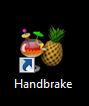 Once this is open at the top left you will see a Source button which looks like this: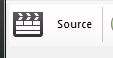 Upon clicking this, a window will appear, asking you if you would like to open a folder with one or more files, or open a single video file. Make the correct selection, locate your file and click open. Once this has been done you will see your file name at the top of the window, under the green start button. This is how you will know you selected the file you wanted.Next we want to find where it says Destination and File, to the right of that find the browse button.  Click this, select where you would like this new file to be stored and name it. Let me explain what we are doing:We are taking your file and converting it to an mp4 which will upload to the site you need it to quickly and with no problems. We must compress the file, so it meets the standards/criteria needed for it to be uploadedNext we want to locate the tab under this that says picture, this tab should be selected for you. You should see two drop down boxes that say width, and height. In the Width box please make the number read 854. Leave height as is.Once you completed step 6 press the green start button at the top of this window. Your file will be converted and saved to the destination you chose. That’s it. You are all set; use this file to upload to the website and you are ready to rock!